1. В Миb мажоре и до миноре построить письменно:― 3 вида мажора и минора,― D7, УмVII7, MVII7, Ум53 в натуральном и гармоническом виде, Ув53 ― все аккорды с разрешением, ― Т53, S53, D53  с обращениями, в каждом аккорде подписать ступени. Не забудьте, что устойчивые ступени пишем белым цветом, неустойчивые ― черным. Сделайте эту часть задания по образцу в приложении. 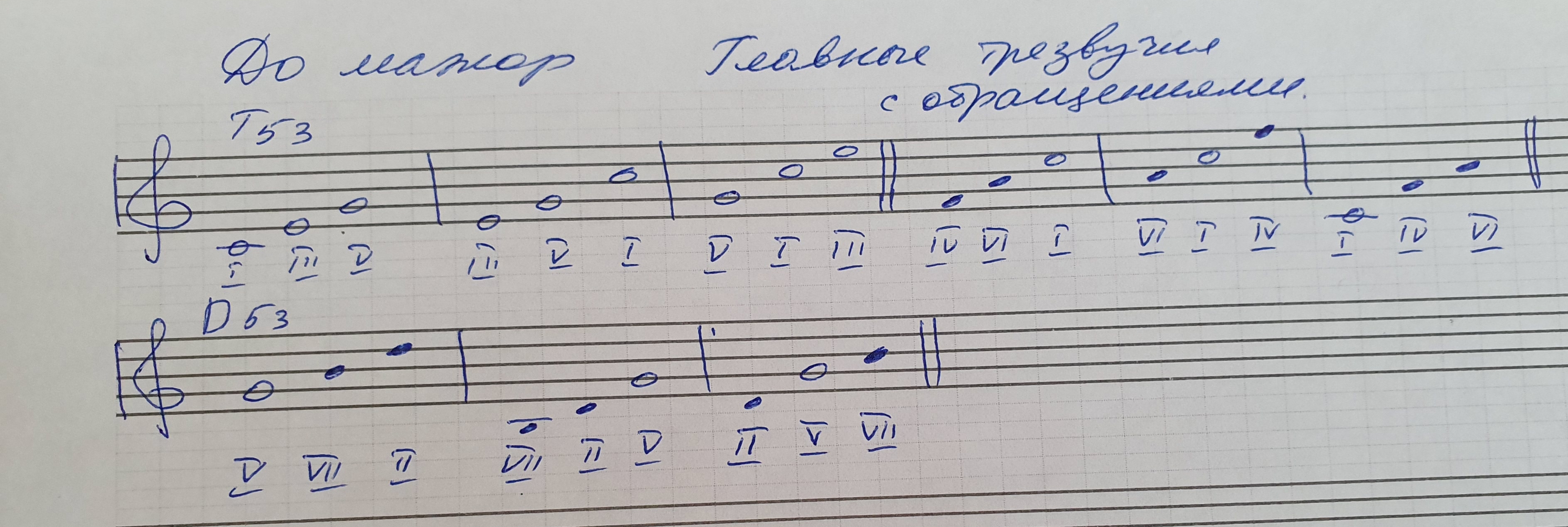 Будет опрос ― из каких ступеней состоит каждый аккорд (главные трезвучия и их обращения, D7, МVII7, УмVII7,Ув53).Все эти задания ОБЯЗАТЕЛЬНО петь и играть.2. № 311 ― проанализировать мелодическую линию. Обратите внимание, как записываются распевы в нотном тексте (ритмические группы могут быть разделены в зависимости от распева, а ноты, входящие в распев всегда объединяются общей лигой). Начать работу над мелодией нужно с ритма: левой рукой дирижировать, правой ― исполнять ритм и одновременно считать вслух в размере 4/4. Далее спеть устойчивые ступени в мелодии, пропуская неустойчивые.И затем соединить все ― левой рукой дирижировать, правой исполнять ритм, петь мелодию. Выучить № 311 наизусть нотами и со словами.3. №№ 312-315 ― работать с номерами по тому же алгоритму:1 вариант:  л. р. дирижирует, пр. р. исполняет ритм, одновременно считать вслух; 2 вариант: л. р. дирижирует, пр. р. исполняет ритм, петь мелодию (но предварительно спеть устойчивые ступени, пропуская неустойчивые, и отдельно проработать скачки в мелодии).